					Swydd-ddisgrifiad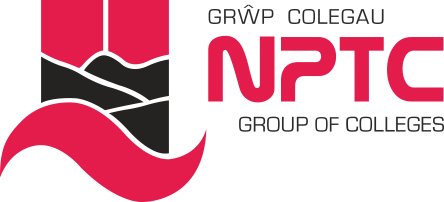 Teitl y swydd:	Darlithydd: SeicolegYn gyfrifol i:			Pennaeth yr Ysgol: Academi'r Chweched DosbarthDiben y Swydd:	I gyflawni ystod lawn o ddyletswyddau addysgu a gweinyddu sy'n gysylltiedig â darparu a rheoli rhaglenni dysgu fel y bo'n briodol.Prif GyfrifoldebauAddysgu/darparu modiwlau ar ystod o raglenni dysgu ym maes Seicoleg a Throseddeg, e.e. Safon UG/U, BTEC lefel 3, Mynediad i AU a Bagloriaeth Cymru;Cydlynu rhaglen ddysgu; Chwarae rôl allweddol yn natblygiad y cwricwlwm;Gweithio'n effeithiol o fewn timau'r cwrs;Cysylltu â chydweithwyr a sefydliadau allanol yn ôl y gofyn;Cysylltu â chydweithwyr o ran rheoli adnoddau;Asesu a dilysu aseiniadau a gwaith cwrs dysgwyr;Monitro a darparu adroddiadau ar gynnydd dysgwyr yn ôl y gofyn;Dangos ymrwymiad tuag at ofal bugeiliol a chynnydd academaidd dysgwyr a darparu arweiniad priodol ar gyfer dilyniant;Mynychu cyfarfodydd rheolaidd yn ôl y gofyn, ee. tîm y cwrs, ansawdd, adolygiadau dysgwyr, nosweithiau rhieni a digwyddiadau HMS;Cwblhau gweithdrefnau gweinyddol yn ôl y gofyn e.e. cofrestri dosbarth, ffurflenni ystadegol, cofrestriadau arholiadau, cofrestriadau cyrff arweiniol a cheisiadau am ddyfarniadau;Chwarae rôl weithredol mewn marchnata, recriwtio ac ymrestru, gan gynnwys cymryd rhan mewn cyfweliadau ysgol, a hyrwyddo diwrnodau blasu gydag ysgolion partner;Chwarae rôl weithredol mewn safoni/dilysu mewnol a materion ansawdd;Helpu i ddatblygu a threfnu ymweliadau a digwyddiadau addysgol priodol, yn ôl y gofyn;Ymgymryd â dyletswyddau asesu ymgeiswyr yn y gweithle, yn ôl y gofyn;Cyfrifoldebau Coleg Cyfan Bod yn weithredol wrth hybu’r agenda amrywiaeth yn y Coleg;Hybu a sicrhau arferion gwaith diogel, yn unol â gofynion Iechyd a Diogelwch;Chwarae rhan weithredol yn systemau ansawdd y Coleg;Cyfrannu at weledigaethau a gwerthoedd cyffredinol y Coleg, a’u cynrychioli;Cydymffurfio â holl bolisïau a gweithdrefnau Diogelwch Gwybodaeth y Coleg (IS), mynychu hyfforddiant ymwybyddiaeth perthnasol a chymhwyso egwyddorion diogelwch gwybodaeth wrth ymdrin â gwybodaeth staff a myfyrwyr, yn unol â safon ISO 27001; Cydymffurfio â'r Rheoliad Diogelu Data Cyffredinol (GDPR), Deddf Diogelu Data 2018 ac unrhyw ofynion statudol perthnasol wrth brosesu data personol staff a myfyrwyr neu ddata sy'n gysylltiedig â gwaith, ac yn unol ag unrhyw ganllawiau neu God Ymarfer a gyhoeddwyd gan y Coleg;Glynu wrth holl bolisïau a gweithdrefnau’r Coleg;Ymgymryd â datblygiad proffesiynol yn ôl yr angen; acYmgymryd â dyletswyddau priodol eraill fel sy'n ofynnol gan y rheolwr llinell.Dylid nodi bod y swydd-ddisgrifiad hwn yn rhoi crynodeb o brif ddyletswyddau a chyfrifoldebau’r swydd yn unig a chaiff ei adolygu’n rheolaidd ar y cyd â’r Rheolwr Llinell a’r Cyfarwyddwr Adnoddau Dynol. Efallai y bydd angen ei newid yng ngoleuni gofynion gweithredol y Coleg.